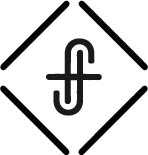 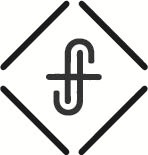 Do you like weddings? There is something about my anticipation that impacts my participation.Have you seen the movie The Last of the Mohicans?Hawkeye: No matter what occurs, I will find you. No matter how long it takes, no matter how far. I will find you.… I go to prepare a place for you? And if I go and prepare a place for you, I will come again and will take you to myself, that where I am you may be also.  			John 14:2–3My anticipation of His coming impacts …My participation in praise and worship. … Hallelujah! Salvation and glory and power belong to our God, for his judgments are true and just … 	Revelation 19:1b-2aHallelujah – Praise Yahweh, Praise the Lord. This is the only chapter the entire New Testament where the word Hallelujah appears.When something good happens, we all celebrate.Once more they cried out, “Hallelujah! The smoke from her goes up forever and ever.” 			Revelation 19:3And the twenty-four elders and the four living creatures fell down and worshiped God who was seated on the throne, saying, Amen. Hallelujah! 				Revelation 19:4And from the throne came a voice saying, Praise our God, all you his servants, you who fear him, small and great. 								Revelation 19:5My anticipation of His coming impacts …My participation in God’s plan to redeem the world.Salvation – to bring safe and sound out of a difficult situation; deliverance from sin and death through Jesus Christ.For the Son of Man came to seek and to save the lost. 							Luke 19:10For the love of Christ controls us, because we have concluded this: that one has died for all, therefore all have died; and he died for all, that those who live might no longer live for themselves but for him who for their sake died and was raised. 	2 Corinthians 5:14–15Therefore, if anyone is in Christ, he is a new creation. The old has passed away; behold, the new has come. All this is from God, who through Christ reconciled us to himself and gave us the ministry of reconciliation; that is, in Christ God was reconciling the world to himself, not counting their trespasses against them, and entrusting to us the message of reconciliation. Therefore, we are ambassadors for Christ, God making his appeal through us. We implore you on behalf of Christ, be reconciled to God. 		2 Corinthians 5:17-20My anticipation of His coming impacts …My participation in the consummation of God’s plan.Consummation – to bring something to completion. “Hallelujah! For the Lord our God the Almighty reigns. Let us rejoice and exult and give him the glory, for the marriage of the Lamb has come, and his Bride has made herself ready; it was granted her to clothe herself with fine linen, bright and pure”— for the fine linen is the righteous deeds of the saints. 		Revelation 19:7-8And the angel said to me, “Write this: Blessed are those who are invited to the marriage supper of the Lamb.” And he said to me, “These are the true words of God.” 	Revelation 19:9Have you been invited?CommunionThen I fell down at his feet to worship him, but he said to me, “You must not do that! I am a fellow servant with you and your brothers who hold to the testimony of Jesus. Worship God.” 							Revelation 19:10Remember He is returning for us.Then I saw heaven opened, and behold, a white horse! The one sitting on it is called Faithful and True, and in righteousness he judges and makes war. 			Revelation 19:11He is clothed in a robe dipped in blood, and the name by which he is called is The Word of God. 		Revelation 19:13From his mouth comes a sharp sword with which to strike down the nations, and he will rule them with a rod of iron. He will tread the winepress of the fury of the wrath of God the Almighty. 							Revelation 19:15On his robe and on his thigh he has a name written, King of kings and Lord of lords. 				Revelation 19:16“Come, gather for the great supper of God, to eat the flesh of kings, the flesh of captains, the flesh of mighty men, the flesh of horses and their riders, and the flesh of all men, both free and slave, both small and great.” 				Revelation 19:17-18If there is no anticipation, there is little participation.… I am stirring up your sincere mind by way of reminder, that you should remember the predictions … and the commandment of the Lord and Savior through your apostles, knowing this first of all, that scoffers will come in the last days with scoffing, following their own sinful desires. They will say, “Where is the promise of his coming? … 					Peter 3:3-7But do not overlook this one fact, beloved, that with the Lord one day is as a thousand years, and a thousand years as one day. 						2 Peter 3:8The Lord is not slow to fulfill his promise as some count slowness, but is patient toward you, not wishing that any should perish, but that all should reach repentance. 		2 Peter 3:9But the day of the Lord will come like a thief, and then the heavens will pass away with a roar, and the heavenly bodies will be burned up and dissolved, and the earth and the works that are done on it will be exposed.				2 Peter 3:10… what sort of people ought you to be in lives of holiness and godliness, waiting for and hastening the coming of the day of God, … 					2 Peter 3:11-12Where there is anticipation there is participation – let’s lift a hallelujah, 
a praise to the Lord, a shout of celebration for the victory, the salvation, 
the deliverance, the wedding celebration to come!